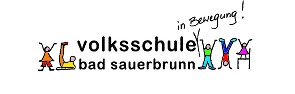 Sehr geehrte Erziehungsberechtigte, liebe Eltern!Wieder geht ein herausforderndes Schuljahr zu Ende. Der gewohnte Schulalltag, Traditionen, gelebte Strukturen… wurden auch heuer teilweise außer Kraft gesetzt. Kreativität, Eigenständigkeit und viel Energie wurden den Kindern, Eltern und dem Lehrerteam abverlangt. Nun dürfen wir uns alle auf die Ferienzeit freuen. Das heißt Tempo reduzieren, Stress herausnehmen ….. entspannen, genießen, innehalten. Bei den Kindern ist deutlich spürbar: Es ist genug. Sie stoßen an die Grenzen ihrer Leistungsfähigkeit und ihrer Konzentrationsfähigkeit. Alle sind vollgepumpt mit Wissen und jetzt müde und ausgelaugt. Jeder braucht nun Zeit für sich. Bitte nutzen Sie diese mit Ihrem Kind, Schule darf vorerst mal „vergessen“ werden.Wir möchten uns zum Ende des Schuljahres bei allen bedanken, die zu einem konstruktiven MITEINANDER beigetragen haben. DANKE!Infos zur letzten Schulwoche: Mo … Unterricht nach StundenplanDie… Wanderung nach Neudörfl ins Tenniscenter(1. und 2. Klasse            Unterr.ende ca. 12.00 Uhr 3. und 4. Klasse           Unterr.ende  ca. 12.40 Uhr Alle Kinder werden bei der Schule entlassen).Mi und Do….. Unterrichtsende für alle um 11.45 Uhr.Fr.  1. – 3. Klasse  Zeugnis  Ende ca. 8.45 Uhr       4. Klasse … 8-8.50 in der Klasse, um 9 Uhr        Verabschiedung im Turnsaal (mit Erziehungsb.)Sollten sie auch am Zeugnistag keine Möglichkeit haben ihre Kinder zu betreuen und sich gemeinsam über die erbrachten Leistungen zu freuen, ist das Nachmi - Team für sie da. Bitte Bescheid sagen! ___________________________________________________ Vergessen Sie nicht…Sollten sich im Laufe des Sommers neue Informationen ergeben, erfahren Sie das auf unserer Homepage.   www.vsbadsauerbrunn.atMotto für die Ferien: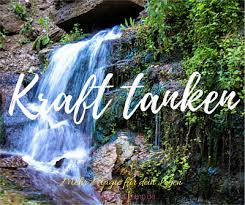 Uns allen wünschen wir erholsame Sommertage und unseren Großen einen guten Start in den „neuen“ Schulen.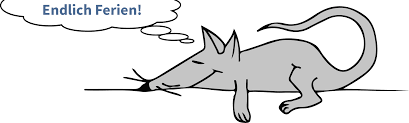 __________________________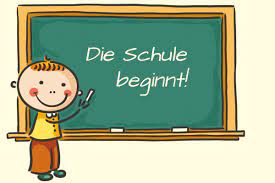 1. Schulwoche 22/23  (2. – 4. Klasse)5. Sept. 2020   8.00 bis 8.30 Uhr 6. Sept. 2020   8.00 bis 10.00 Uhr Mi / Do. / Fr.    8.00 bis 11.45 UhrDie 1. Klasse beginnt am Montag um 9.00 Uhr!Elternabend am Dienstag, 6.9.22 um 18.30 Uhr (1. Kl.)! Die Früh- und Nachmittagsbetreuung startet bereits am Montag anschließend an den Unterricht!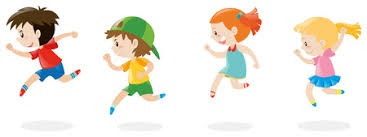 